Ondergetekende verklaart hierbij het volgende te willen bijdragen aan Sterk Techniekonderwijs:Ondergetekenden zullen zich inspannen om een deugdelijke (financiële) verantwoording van de bovengenoemde inbreng tot stand te brengen. Toelichting Samenwerkingsovereenkomst Regio - BedrijfSterk Techniekonderwijs zet in op versterkte samenwerking tussen het onderwijs en het bedrijfsleven. Het ministerie van OCW stelt hiervoor structureel 100 miljoen euro per jaar beschikbaar. Vmbo en mbo-scholen werken samen met het bedrijfsleven aan plannen ter verbetering van het techniek onderwijs in het vmbo. Door co-creatie willen partijen uiteindelijk bereiken dat het technisch vmbo, kwalitatief en kwantitatief, bijdraagt aan een duurzaam evenwicht tussen vraag en aanbod op de technische arbeidsmarkt in de regio.Bedrijven krijgen door de samenwerking toegang tot nieuwe instroom van geïnspireerde en beter voorbereide jonge werknemers, leerlingen van divers niveau, nieuwe netwerken, potentiële promotie van werkwijzen en materialen en mogelijkheden om innovatie in het onderwijs in te brengen. Bij het realiseren van de plannen wordt 10% cofinanciering gevraagd van het bedrijfsleven om het commitment duidelijk te maken. De cofinanciering kan worden geleverd ‘in kind’ en/of cash. Door ondertekening van deze overeenkomst verplicht het bedrijf/de instelling zich tot het leveren van een bijdrage aan één of meerdere activiteiten tot minimaal het hierin opgenomen bedrag, c.q. de waarde van de ‘in kind’ inspanning. Uren ‘in kind’ worden gewaardeerd tegen een tarief van € 50 per uur. Mocht het uurtarief afwijken dan wordt hiervoor een toelichting gevraagd. Plaats hier uw logo bedrijf / instelling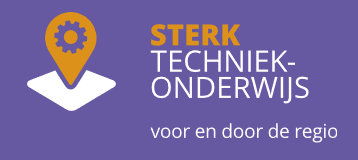 Naam bedrijf/instellingNaam bedrijf/instellingPlaats uw kenmerk regioNummer penvoerderSchool penvoerderAdres bedrijf/instellingAdres bedrijf/instellingPlaats uw kenmerk regioNummer penvoerderSchool penvoerderPlaats bedrijf/instellingPlaats bedrijf/instellingPlaats uw kenmerk regioNummer penvoerderSchool penvoerderKvK nummer indien van toepassingKvK nummer indien van toepassingDatum overeenkomstBetreft: Samenwerkingsovereenkomst Sterk Techniek-OnderwijsBetreft: Samenwerkingsovereenkomst Sterk Techniek-OnderwijsBetreft: Samenwerkingsovereenkomst Sterk Techniek-OnderwijsDeelname (aankruisen)Bijdrage activiteit Sterk Techniek-OnderwijsConcreet overeengekomenWaarde (in €, raming)□Cofinanciering in de vorm van een financiële bijdrage  Een financiële bijdrage voor de doelen van het samenwerkingsverband.□Het beschikbaar stellen van faciliteiten, techniekruimtes, machines en/of materiaal   Een materiële bijdrage aan de scholen óf het beschikbaar stellen van eigen ruimte(s) of materiaal.□Het beschikbaar stellen van praktijkbegeleiders of (gast)docenten  Inzet van personeel bij de begeleiding van praktijkonderdelen of het geven van lessen.□Samenwerking tussen docenten en werknemers   Docenten kennis laten maken met het vak in de praktijk en samenwerken aan het voeden, vormgeven en verrijken van het onderwijs.□Het begeleiden van stagiairs en leerlingen  Openstellen van stageplekken en/of leerlingen laten meelopen in het bedrijf.□Het samen vormgeven en/of verzorgen van keuzevakken  Samen met het onderwijs technische keuzevakken opzetten en/of verzorgen, al dan niet in het eigen bedrijf.□Het gezamenlijk werken aan loopbaan oriënterende activiteitenInzet van personeel en/of materiaal voor het vormgeven en uitvoeren van activiteiten in het kader van een goede beroepenoriëntatie.□Het inbrengen van actuele opdrachten/ vraagstukken  Meewerken aan het vormgeven van actuele opdrachten/vraagstukken uit de beroepspraktijk waar studenten onder begeleiding aan kunnen werken.□Andere vorm van samenwerking, nl:……………………………………………………………………………………………………………………Handtekening namens Bedrijf of Instelling:Handtekening namens penvoerder: